ST MARY’S CHURCH OF ENGLAND PRIMARY SCHOOL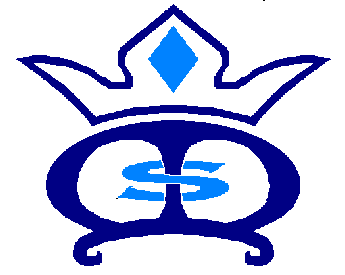 Redinnick Place, Penzance, Cornwall TR18 4HTelephone/Fax: 01736 363009Email: head@st-marys-ce-pz.cornwall.sch.ukWebsite: http://www.st-marys-ce-pz.cornwall.sch.uk/siteHead teacher: Mrs Hilary TyremanDear Parent/Carer,Your child has expressed an interest in a tennis starter course for children, comprising of 6 high quality sessions, at Penzance Tennis club.The course starts on Wednesday 21st April (3:30-4:30pm) at Penzance Tennis club and runs for 6 weeks.What does the course involve? An enthusiastic coach who has attended a specific Tennis for Kids training courseA Tennis for Kids racket, ball-set, and personalised T-Shirt delivered right to your doorA follow-on offer to encourage you to keep playing at the venue after the course is complete.This is an exclusive offer to students of St Mary's Church of England School.The cost of the course is £35+ P+P (for the T-shirt) If you would like your child to take part in this course, you will need to complete the online link below.https://clubspark.lta.org.uk/TennisForKids/BookCourse/5a1c50cd-19ba-4422-a675-06535b24e53e(As the link is quite long, the letter will uploaded to the school website (under PE Premium) for you to click on the hyperlink above.)Parents will need to pick their children up from the tennis club at 4:30pm, as this after school club will not be supervised by school staff.  Places will be allocated on a first come basis. Many thanksMr King